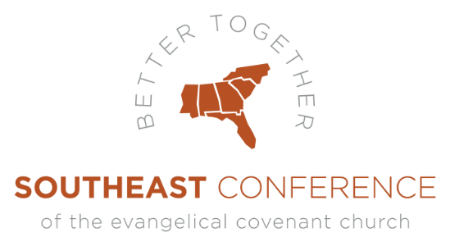 Position OverviewSuperintendent of the Southeast ConferenceOverview:The Southeast Conference of the Evangelical Covenant Church (ECC) is seeking a Superintendent to provide general oversight of its mission and ministry.  The Conference is one of the eleven regions of the ECC, and encompasses the states of Alabama, Florida, Georgia, Mississippi, South Carolina and North Carolina. The Conference seeks to minister to, through, and with the congregations, clergy, and institutions of the Conference in conjunction with the ECC.Position Framework:The spirit of the position is “Shepherd of the Mission,” where “shepherd” means attending to the spiritual nature of the conference and “mission,” attending the work of the Conference. The following material from the Conference by-laws outlines the position:“The Superintendent shall be the pastor and chief executive officer of the Southeast Conference. The Superintendent shall devote full time service to supervising and promoting the work of the Southeast Conference in accordance with the decisions of the Annual Meeting of the Southeast Conference and the direction of the Executive Board of the Southeast Conference. The superintendent shall provide leadership in the areas of mission, pastoral care, congregational support, executive operations, and coordination with the ECC. The superintendent shall oversee the employees of the Southeast Conference.  The Superintendent shall submit a report to the Annual Meeting of the Southeast Conference. The Superintendent is authorized to sign all official and legal documents on behalf of the Southeast Conference when necessary.”The Superintendent additionally:•	Undertakes additional assignments that arise in the course of Conference leadership•	Serves as a member of the ECC Council of Superintendents•	Engages in personal ministry through speaking, teaching, and writing opportunitiesA nominee will be identified in the first quarter of 2018. The nominee will be presented to the Annual Meeting of the Conference in Atlanta, Georgia, April 19-21 2018.  The elected candidate will be installed at the 2018 ECC Annual Meeting. The position commences September 1, 2018.Qualifications:Candidates will be Ordained Ministers in the ECC, possess a deep faith in Jesus Christ and have a commitment to the ECC’s affirmations, priorities, and practices. Candidates will be intrinsically motivated and comfortable in a fast-paced, multi-faceted environment. Candidates will possess demonstrated abilities in:a.   Identifying, prioritizing and leading sustainable opportunities to advance the mission of the  	Southeast Conferenceb.  Mobilizing decentralized ministryc.  Developing staffd.  Genuine pastoral concern for the churches, pastors and ministries of the Southeast Conferencee.  Collaborating within various multi-faceted organizationsf.  General administration, including fiscal management and budgetingg.  Public speaking and writing, including communicating mission and visionh.  Engagement with a wide range of constituents, including diverse socio-economic and ethnic 	backgroundsResiding in a strategic location within the Southeast Conference and within the vicinity of a substantial airport is required. Individual expressions of interest, no longer than a single page including relevant background, plus a Covenant Minister’s Profile or resume, may be submitted to Rev. Greg Harper Chair of the Southeast Conference Executive Board, by December 31, 2017:Via Email:  greg@churchinmotionnc.comConventional Mail:  	Southeast Conference of the Evangelical Covenant Church			Attention: Rev. Greg Harper: Superintendent Search 			117 Cobblepoint Way, Holly Springs, NC 27540To nominate another person, submit the name to Rev. Greg Harper (at above address or email) by December 31, 2017. Please include email and phone contact information for anyone you nominate.Please direct questions or comments to Greg Harper Chair of the Southeast ConferenceExecutive Board: greg@churchinmotionnc.com 